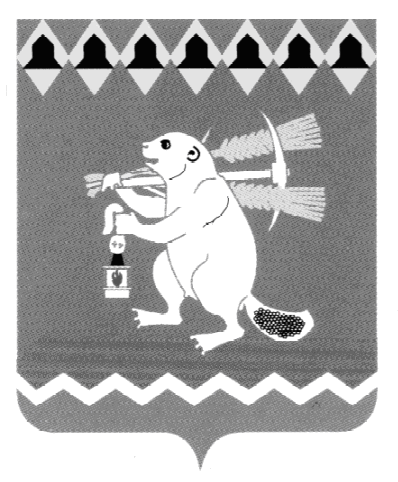 Администрация Артемовского городского округа ПОСТАНОВЛЕНИЕот _____________	№ _________                    О временном ограничении движения транспортных средств в поселке Буланаш 26 августа 2017 годаВ целях обеспечения безопасности дорожного движения в период проведения праздничных мероприятий, посвященных Дню поселка  Буланаш,  в соответствии со статьей 6 Федерального закона от 10.12.1995 № 196-ФЗ  «О безопасности дорожного движения», статьей 11 Федерального закона от 08.11.2007 «Об автомобильных дорогах и о дорожной деятельности в Российской Федерации и о внесении изменений в отдельные законодательные акты Российской Федерации», статьей 16 Федерального закона   от № 131-Ф3 «Об общих принципах организации местного самоуправления в Российской Федерации»,  руководствуясь  статьями 30, 31 Устава Артемовского городского округа,ПОСТАНОВЛЯЮ:1. Временно ограничить  движение транспортных средств в поселке Буланаш  26 августа 2017 года с 18.00 часов до 23.00  часов местного времени  на участке дороги от дома № 15 по улице Театральная до площади Театральная и от площади  Театральная до дома № 13 по улице Театральная  для проведения массового гуляния, посвященного Дню поселка.  2. Муниципальному бюджетному учреждению Артемовского городского округа «Жилкомстрой» (Королев А.М.) информировать начальника ОГИБДД ОМВД России по Артемовскому району Макарова О.Н. о временном ограничении  движения транспортных средств  в  поселке  Буланаш согласно пункту 1 настоящего постановления.3. Управлению по городскому хозяйству и жилью  Администрации Артемовского городского округа (Миронов А.И.):3.1. Организовать движение транспортных средств, осуществляющих регулярные перевозки пассажиров и багажа, 26 августа 2017 года с 18.00 часов  до 23 часов в п. Буланаш по улицам Театральная и Коммунальная (от улицы Театральная до улицы Вахрушева) в обоих направлениях;3.2. Внести изменения в график движения транспортных средств, осуществляющих регулярные перевозки пассажиров и багажа. Срок – 18.08.2017;3.3. Разместить информацию в СМИ для населения об изменении автобусных маршрутов с указанием остановочных пунктов и интервалов движения транспортных средств, осуществляющих регулярные перевозки пассажиров и багажа, в объезд участков, указанных в пункте 1 настоящего постановления. Срок – 23 августа 2017 года.4. Председателю Территориального органа местного самоуправления поселка Буланаш (Вандышева Л.И.)  обеспечить установку предписывающих и запрещающих дорожных знаков в объезд площади Театральная во время проведения массового гуляния, посвященного Дню поселка Буланаш. Срок – 26 августа 2017 года.5. Опубликовать постановление в газете «Артемовский рабочий» и разместить на официальном сайте Артемовского городского округа в информационно-телекоммуникационной сети «Интернет».6.  Контроль за исполнением постановления возложить на заместителя главы Администрации Артемовского городского округа – начальника Управления по городскому хозяйству и жилью Администрации Артемовского городского округа Миронова А.И.Глава Артемовского городского округа	                                А.В. Самочернов       	ЛИСТ СОГЛАСОВАНИЯпроекта постановления Администрации Артемовского городского округа«О временном ограничении движения транспортных средствв поселке Буланаш 26 августа 2017 года»Распоряжение направить: Управлению по городскому хозяйству и жилью Администрации Артемовского городского округа,  МБУ Артемовского городского округа «Жилкомстрой»,  ОГИБДД ОМВД  России по Артемовскому району, ТОМС пос. Буланаш – согласно реестру рассылки.Исполнитель: Вандышева Л.И.55-053ДолжностьФамилия и инициалыСроки и результаты согласованияСроки и результаты согласованияСроки и результаты согласованияДата поступления на согласованиеДатасогласованияЗамечание иподписьЗаместитель главы Администрации Артемовского городского округа - начальник Управления по городскому хозяйству и жилью Администрации Артемовского городского округаМиронов А.И.И.о. заведующегоюридическим отделом Администрации Артемовского городского округаБелозерова О.М.Заведующий  отделом по организации  обеспечения деятельности Администрации Артемовского городского округаСуворова М.Л.Директор МБУ Артемовского городского округа  «Жилкомстрой»Королев А.М.